蓝源实验室简介一、实验室概况蓝源实验室由蓝源资本与北京蓝源民族产业研究院共同发起，依托蓝源智库和行业协会组织，整合国内100名院士、300家专业研究机构、近1万名优秀科研人员资源，兼备产业研究、产业诊断、产业整合、产业项目孵化、产业关键共性技术问题解决和和产业技术服务等功能的平台型实验室。实验室专注于生态农业、生命健康、新材料、智能制造、功能食品五大产业和共性的数字经济、创新设计两大领域，下设大数据与区块链、AI智能与元宇宙、创新设计、农林产品、生命健康、新材料、功能食品7个专业实验室；3个委员会和1个行政中心和1个项目中心，在蓝源智库、蓝源智网、蓝源产业基金支持下，聚焦相关产业“五新”（新技术、新产品、新包装、新工艺和新模式），提供个性化技术解决方案，助力地方产业创新链、质量链、人才链构建与融合，化地方技术之困，解地方经济之苦，帮助地方技术创新发展。使命、愿景和核心价值观使命：整合国内外优秀创新资源，搭建产业创新协同平台，专注产业经济和产业链共性问题研发，为产业大数据、产业项目研究、产业共性核心技术问题解决、产业项目孵化、产品创新开发、产品创新设计等项目提供个性化的解决方案和服务。成就客户，造福社会。愿景： 成为中国产业整合与协同创新的最优服务商。核心价值观：协同创新、诚信至真。 三、组织构架四、组织功能实验室实施董事会制度下主任负责制，主任由董事会提名、考核和聘任。下设“三会”、“两部”、“七中心”，分别负责实验室具体细项工作。战略咨询委员会战略咨询委员会由董事会选拨蓝源智库中行业技术最顶尖的专业技术和管理人员（含院士、科学家、教授），为实验室重大战略方向、年度任务、经费预算等重大事宜提供战略咨询和审评服务组织。各成员由实验室主任提名，董事会审批任命，任期每届三年。专业技术委员会专业技术委员会由实验室针对某一产业领域技术，选拨蓝源智库中行业技术顶尖的专业技术人员展开技术咨询、技术服务、技术评审工作而组建的最高技术决策组织。由各技术中心提名，报实验室主任工作会议通过后任命，任期每届三年。3、项目评审委员会项目评审委员会由实验室项目管理部因某一项目发起、中间审核或项目终审活动而临时从蓝源智库中选拨出来的专家，就某一专项项目展开咨询、审核、审批工作的临时性决策组织。任期在任务结束时即终止。行政管理部        由实验室行政事务人员组成，负责实验室人事薪酬、招聘培训、办公行政、物质采购、公共关系和财务会计等行政管理事务。产业项目部由项目开发和项目管理两部分人员组成，负责实验室内外所有项目的开发、规划、评审、监督、审计等工作。其中项目开发部承担项目开发、商务洽谈、合同签订、客户服务等工作，对项获取项目数量和质量负全责；项目管理部承担项目规划、评审、监督和审计等管理工作，对获得项目的进程和完成质量负监督管理责任。专业实验室专业实验室依产业领域不同分别设置，各自承接其产业领域产业项目部的具体项目任务，负责项目研究、开发、推广、应用和维护的技术性工作，协助项目开发人员参与项目规划、项目洽谈、合同签订、客户服务等事务：大数据与区块链实验室AI智能与元宇宙实验室创新设计实验室生命健康产品实验室新能源与健康新材料实验室农林资源综合加工与应用实验室功能食品实验室7、蓝源智库         蓝源智库由实验室根据自身科技领域，在世界范围内选择行业最优秀院士、科学家、工程师、设计师而组建，为蓝源实验室各项工作提供建设性的建议咨询和工作指导服务。 8、蓝源智网蓝源智网由蓝源旗下的蓝源数科建设，蓝源大数据实验室运营，依靠蓝源智库，采用最新互联网大数据、云平台、区块链和5G通信技术，深度整合产业链科技、法务、政商、人力、资本、研发、质检、供应链和市场营销等资源而构建的大数据库和应用终端系统（含中心基站、网站、移动终端APP和小程序等），具有专业化、规模化、系统化、个性化和智能化特征，通过智能算法为企业主、创业者、工程师、投资商和政府工作人员等不同用户，提供个性化的会员服务。蓝源智网会员分为普通会员、专业会员、VIP会员。研发/设计组织    质检/标准组织   技术/设计人员    项目需求   项目提供   投资方                 蓝源智网示意图实验室目标客户与可供服务内容六、实验室项目整体服务示意图 实验室项目服务流程示意图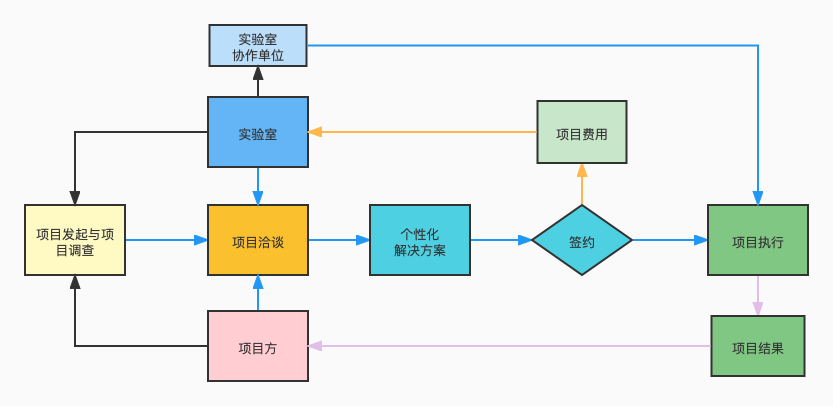 八、实验室赢利点与收费类别实验室项目来源、项目管理与运行资金1、实验室项目来源1 ）国家核心技术攻关项目/产业资助鼓励项目2 ）地方政府产业部门/产业园项目3 ）创业创新企业/产业升级企业项目4 ）创业者个人项目5 ）大中专院校实验室创新项目 6 ）研发技术人员自主创新项目2、项目管理项目管理实施“揭榜挂帅”和“赛马”制，由行业优秀的科学家、工程师、设计师等专业人才组成项目团队，实施多维矩阵式管理，在实验室平台多学科融合资源、信息资源、金融资源和数字技术资源的支持下，为客户提供个性化定制服务。3、项目目标初期目标：省级创新实验室远期目标：国家级创新实验室或工程技术研究中心4、项目资金来源与管理项目服务收费：产业技术咨询与信息服务（含地方政府服务补贴）产业整合与产业技术解决方案技术项目咨询、转让、中介、培训等项目研发费用：来源于客户（地方政府、企业和投资人）项目投资收益：实验室投资款和投资项目分红/提成平台收益：        平台服务收费和平台交易提成2.2 资金支出 1）实验室建设：实验装备与实验场所/员工薪酬等2）实验费用：原料试剂、仪器设备、水电汽耗、研发人员酬薪与差旅等3）管理费用：管理人员薪酬福利/办公用品/通信交通/差旅/网络维护等4）公共关系费：专家/顾问咨询/服务费/宣传推广/法律事务/信息服务等5）知识产权交易：技术/专利收购/授权等2.3   资金管理1） 实验室总资金外部由蓝源科创基金帮助理财，内部由财务中心管理。2 ）实验室运行费用由实验室主任管理和控制，执行实验室财务预算制度和实验室财务决算制度。总部财务部和各业务板块的财务人员为费用主管，各功能板块责任人为费用控制责任人。3）实验项目经费按预算制管理，由项目责任人统筹管理，接受实验室财务部门审计和监督。相关的配套制度有：财务预算制度、财务审计制度、财务管理制度等十、实验室首批项目规划备注：本表项目为实验室第一批备选目录，正式启动时择优选择。                   --------------------------目标客户目标客户可供服务可帮助其解决的痛点1行业组织国家级行业协会/学会提供行业活动的组织/协助，提供行业产业振兴/整合解决方案人才或资源或经费不足，行业活动组织力弱或影响力弱。2政府部门（省、市、县区、乡镇级）产业政策部门提供地方产业问题诊断咨询、产业振兴整体解决方案，参与诊断与培训人才或资源不足，产业政策、产业规划的制订能力弱；产业整合执行能力弱。3政府部门（省、市、县区、乡镇级）招商部门提供招商问题诊断咨询、地方招商整体解决方案，并协助执行人才或资源或经费不足，招商难，引资难。4政府部门（省、市、县区、乡镇级）产业园/开发区/地域特色自然资源提供问题诊断咨询服务、产业园区/和特色资源整体解决方案，并协助落实人才或资源或经费不足；产业配置不合理；产业整合难。5企业创新创业企业创业辅导与投资资金、研发技术、质控技术、供应链的支持缺技术、缺人才、缺资金。6企业创新创业个人创业辅导与投资资金、研发技术、质控技术、供应链的支持单打独斗，力量弱；缺少资金。7企业供应链企业供应链的疏通、再造、整合；供应链金融支持上下游通路不畅，经营阻力大；资金困难8技术机构/个人研发/质检/工业设计机构技术咨询、技术培训、产品开发、质量控制、技术推广等项目服务的合作和参与项目不足；设备和人力资源闲置、浪费；分配不合理，动力不足。9技术机构/个人研发/质检/设计个人技术咨询、技术培训、产品开发、质量控制、技术推广等项目服务的合作和参与项目不足；设备和人力资源闲置、浪费；分配不合理，动力不足。10投资机构/个人产业投资/基金公司提供投资平台和项目投资机会协助对投资对象展开资产、资信评估与风控找不到投资方向；难以确定好项目；投资回报低。11投资机构/个人产业投资企业提供投资平台和项目投资机会协助对投资对象展开资产、资信评估与风控找不到投资方向；难以确定好项目；投资回报低。12投资机构/个人产业投资者（个人）提供投资平台和项目投资机会协助对投资对象展开资产、资信评估与风控找不到投资方向；难以确定好项目；投资回报低。赢利点收费类别收费方式1技术咨询技术咨询费按项目收费2技术服务技术服务费按项目收费3技术研发项目研发费按项目收费4技术入股/投资入股项目收益提成/分红按项目收益提成/分红5平台服务平台服务费+交易提成按交易频次和交易额提成序号实验室名称（暂定名）实验室名称（暂定名）研究方向拟合作单位序号领域/行业通用名称研究方向1数字技术大数据与区域联技术实验室大数据与互联网最新应用技术2新材料新材料实验室抗菌新材料应用研发3新材料新材料实验室高储能快释电池材料技术研发4新材料新材料实验室低功耗太赫磁发热功能材料产品研发中科院物理所、厦门大学5功能食品功能食品实验室抗衰、降糖、降脂植物功能食品研发国家植物功能成分利用工程技术研究中心6生命健康脑与睡眠健康实验室睡眠障碍和抑郁症研究与防治中科院脑所、北大精研所7智能制造智慧家电实验室AI功能小家电研发哈工大机器人研究院8智能制造智慧物流实验室工业化无人化智能快速搬运、装卸装备/机器人研发哈工大机器人研究院9生态农业果蔬实验室中西部地区特色果品综合加工与利用国家食品工程重点实验室10生态农业芳香植物实验室中国芳香植物种植/综合加工/产品研发上海交大芳香植物研究中心